Søknadsskjema for SFO for skoleåret 2019/ 2020 
ved Fagerenget Montessoriskole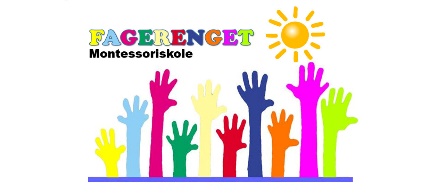 BarnetNavn:________________________________________________________________________Fødselsdag:Foresatt 1: Navn:_________________________________________________________________________E- postadresse:_________________________________________________________________Adresse:_______________________________________________________________________Mobil:_________________________________ Tlf. arbeid:_______________________________Foresatt 2: Navn:_________________________________________________________________________E- postadresse:_________________________________________________________________Adresse:_______________________________________________________________________Mobil:_________________________________ Tlf. arbeid:_______________________________Oppholdstid. Sett kryss ved ønsket oppholdstid, minimum 6 timer i løpet av ei uke. Det blir et måltid på ettermiddagene, kryss av for måltid:5 dager i uka: 225,- kroner4 dager i uka: 180,- kroner3 dager i uka: 135,- kroner2 dager i uka: 90,- kroner1 dag i uka: 45,- kroner*Kun fredager:  90,- kroner *med forbehold om at styret vedtar dette på styremøtet i august.Underskrift:Navn:________________________________ Dato:_____________________________Navn:________________________________ Dato:______________________________